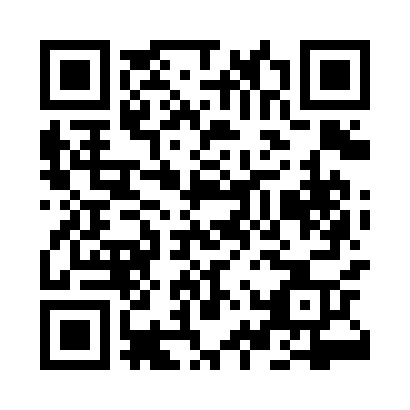 Prayer times for Buikiske, LithuaniaWed 1 May 2024 - Fri 31 May 2024High Latitude Method: Angle Based RulePrayer Calculation Method: Muslim World LeagueAsar Calculation Method: HanafiPrayer times provided by https://www.salahtimes.comDateDayFajrSunriseDhuhrAsrMaghribIsha1Wed3:145:501:306:419:1011:372Thu3:135:481:306:429:1211:383Fri3:125:461:296:449:1411:394Sat3:125:441:296:459:1611:405Sun3:115:421:296:469:1811:416Mon3:105:401:296:479:2011:417Tue3:095:381:296:489:2211:428Wed3:085:361:296:499:2311:439Thu3:075:341:296:509:2511:4410Fri3:065:321:296:529:2711:4511Sat3:065:301:296:539:2911:4512Sun3:055:281:296:549:3111:4613Mon3:045:261:296:559:3311:4714Tue3:035:241:296:569:3511:4815Wed3:035:231:296:579:3611:4816Thu3:025:211:296:589:3811:4917Fri3:015:191:296:599:4011:5018Sat3:015:171:297:009:4211:5119Sun3:005:161:297:019:4311:5220Mon2:595:141:297:029:4511:5221Tue2:595:131:297:039:4711:5322Wed2:585:111:297:049:4811:5423Thu2:585:101:297:059:5011:5524Fri2:575:081:307:069:5211:5525Sat2:575:071:307:069:5311:5626Sun2:565:061:307:079:5511:5727Mon2:565:041:307:089:5611:5728Tue2:555:031:307:099:5811:5829Wed2:555:021:307:109:5911:5930Thu2:555:011:307:1110:0011:5931Fri2:545:001:307:1110:0212:00